Приложение № 1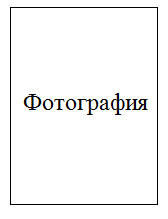 Директору
ФГБУ «НИЦЭМ им. Н.Ф. Гамалеи»
Академику РАН       Гинцбургу А.Л.от _______________________________                                                                           (Фамилия)___________________________________________               (Имя)_______________________________                                                              (Отчество)ЗАЯВЛЕНИЕ.Прошу допустить меня к сдаче вступительных экзаменов аспирантуру федерального государственного бюджетного учреждения «Национальный исследовательский центр эпидемиологии и микробиологии имени почетного академика Н.Ф. Гамалеи» Министерства здравоохранения  Российской Федерации
по направлению  ХХ.ХХ.ХХ «Ххххххххх» 
по направленности (профилю)  ХХ.ХХ.ХХ «Ххххххххх» В общежитии не нуждаюсь.Необходимость создания специальных условий при проведении вступительных испытаний в связи с ограниченными возможностями или инвалидностью (при наличии медицинской справки) не нуждаюсь.О себе сообщаю:1. Фамилия ________________________________________________________Имя ____________________ Отчество ______________________________Фамилия, Имя на английском языке ___________________________________2. Пол 	 3. Число, месяц, год рождения _______________________
4. Место рождения	______________
5. Гражданство __________________6. Семейное положение ____________Члены семьи с указанием возраста: ___________________________________________________________________________________________________________________________________________________________________________________________________________________________________________________________________________________________________________9. Контактные телефоны: дом:___________________   раб.________________моб. __________________10. Адрес электронной почты: ________________________________________12. Паспорт: серия  ______________________ №_________________________ 

Дата выдачи: ______________________ Код подразделения: ______________Кем выдан: ________________________________________________________13. Образование											14. Адрес постоянной регистрации:  __________________________________________________________________15. Адрес временной регистрации (при наличии):  _________________________________________________________________________________________16.Информация о сданных кандидатских экзаменах17. Выполняемая работа с начала трудовой деятельности (включая учебу в высших и средних специальных учебных заведениях, военную службу, работу по совместительству):18. Отношение к воинской обязанности и воинское звание:	________________Состав: 	 Род войск:	__________________________________________________________________19. Результаты индивидуальных достижений  с указанием сведений о них: список публикаций, гранты, стипендии, патенты, правительственные награды  и т.д.Я ознакомлен(а) с: Лицензией на право ведения образовательной деятельности ФГБУ «НИЦЭМ им. Н.Ф. Гамалеи» С отсутствием  государственной аккредитации ФГБУ «НИЦЭМ им. Н.Ф. Гамалеи» по соответствующему направлению подготовки; Правилами приема на обучение в ФГБУ «НИЦЭМ им. Н.Ф. Гамалеи» по программам подготовки научно-педагогических кадров в аспирантуре в 2018 году.Подтверждаю правильность представленных мною сведений, а также: получение высшего образования данного уровня впервые;согласие на обработку предоставленных персональных данных в целях осуществления указанной в Уставе ФГБУ «НИЦЭМ им. Н.Ф. Гамалеи» деятельности в порядке, установленном Федеральным законом от 27 июля 2006 года № 152-ФЗ «О персональных данных»; согласие на использование в ходе вступительных испытаний средств аудио- и видеозаписи; мою информированность об ответственности за достоверность сведений, указываемых в заявлении оприеме, и за подлинность документов, предоставляемых для поступления.______________________________________________________________ (Ф.И.О. полностью, подпись)«____»__________ 20___ г.                                          ___________________                                                                                                                     (подпись)Название учебногозаведения и егоместонахождениеФакультетилиотделениеГод поступ-ленияГод оконча-нияУровень образования, полученная квалификация (бакалавр, специалист, магистр) Документ об образовании (серия,   номер, дата выдачи)Наименование кандидатского экзаменаНазвание учебногозаведения и егоместонахождениеДата сдачи экзамена  ОценкаМесяц и годМесяц и годДолжность с указанием учреждения, организации, предприятия, а также министерства (ведомства)Местонахождение учреждения, организации, предприятиявступленияуходаДолжность с указанием учреждения, организации, предприятия, а также министерства (ведомства)Местонахождение учреждения, организации, предприятия